Протокол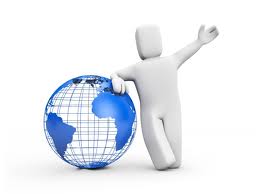 ШКОЛЬНОГО  ЭТАПА  ВСЕРОССИЙСКОЙ ОЛИМПИАДЫШКОЛЬНИКОВ ПО МАТЕМАТИКЕ 2015год5 классЧлены жюри:  Рузлева И.И.                                     Ханыкова Т.Ю.                                    Мосалева О.А.                                   Уварова Е.А.ПротоколШКОЛЬНОГО  ЭТАПА  ВСЕРОССИЙСКОЙ ОЛИМПИАДЫШКОЛЬНИКОВ ПО РУССКОМУ ЯЗЫКУ 2015год5 классЧлены жюри:  Грачева А.М.                                     Ханыкова Т.Ю.                                   Уварова Е.А.ПротоколШКОЛЬНОГО  ЭТАПА  ВСЕРОССИЙСКОЙ ОЛИМПИАДЫШКОЛЬНИКОВ ПО РУССКОМУ ЯЗЫКУ 2015год6 классЧлены жюри:  Грачева А.М.                                     Ханыкова Т.Ю.                                   Уварова Е.А.ПротоколШКОЛЬНОГО  ЭТАПА  ВСЕРОССИЙСКОЙ ОЛИМПИАДЫШКОЛЬНИКОВ ПО иностранному языку (АНГЛИЙСКИЙ ЯЗЫК) 2015год11 классЧлены жюри:  Грачева А.М.                                     Ханыкова Т.Ю.                                   Уварова Е.А.ПротоколШКОЛЬНОГО  ЭТАПА  ВСЕРОССИЙСКОЙ ОЛИМПИАДЫШКОЛЬНИКОВ ПО иностранному языку (АНГЛИЙСКИЙ ЯЗЫК) 2015год9 классЧлены жюри:  Грачева А.М.                                     Ханыкова Т.Ю.                                   Уварова Е.А.ПротоколШКОЛЬНОГО  ЭТАПА  ВСЕРОССИЙСКОЙ ОЛИМПИАДЫШКОЛЬНИКОВ ПО иностранному языку (АНГЛИЙСКИЙ ЯЗЫК) 2015год8 классЧлены жюри:  Грачева А.М.                                     Ханыкова Т.Ю.                                   Уварова Е.А.ПротоколШКОЛЬНОГО  ЭТАПА  ВСЕРОССИЙСКОЙ ОЛИМПИАДЫШКОЛЬНИКОВ ПО иностранному языку (АНГЛИЙСКИЙ ЯЗЫК) 2015год6 классЧлены жюри:  Грачева А.М.                                     Ханыкова Т.Ю.                              Уварова Е.А.ПротоколШКОЛЬНОГО  ЭТАПА  ВСЕРОССИЙСКОЙ ОЛИМПИАДЫШКОЛЬНИКОВ ПО иностранному языку (АНГЛИЙСКИЙ ЯЗЫК) 2015год5 классЧлены жюри:  Грачева А.М.                                     Ханыкова Т.Ю.                                   Уварова Е.А.ПротоколШКОЛЬНОГО  ЭТАПА  ВСЕРОССИЙСКОЙ ОЛИМПИАДЫШКОЛЬНИКОВ ПО иностранному языку (НЕМЕЦКИЙ  ЯЗЫК) 2015год9 классЧлены жюри:  Грачева А.М.                                     Ханыкова Т.Ю.                                   Уварова Е.А.ПротоколШКОЛЬНОГО  ЭТАПА  ВСЕРОССИЙСКОЙ ОЛИМПИАДЫШКОЛЬНИКОВ ПО иностранному языку (НЕМЕЦКИЙ ЯЗЫК) 2015год7 классЧлены жюри:  Грачева А.М.                                     Ханыкова Т.Ю.                                   Уварова Е.А.ПротоколШКОЛЬНОГО  ЭТАПА  ВСЕРОССИЙСКОЙ ОЛИМПИАДЫШКОЛЬНИКОВ ПО иностранному языку (АНГЛИЙСКИЙ ЯЗЫК) 2015год11 классЧлены жюри:  Грачева А.М.                                     Ханыкова Т.Ю.                                   Уварова Е.А.ПротоколШКОЛЬНОГО  ЭТАПА  ВСЕРОССИЙСКОЙ ОЛИМПИАДЫШКОЛЬНИКОВ ПО иностранному языку (НЕМЕЦКИЙ ЯЗЫК) 2015год5 классЧлены жюри:  Грачева А.М.                                     Ханыкова Т.Ю.                                   Уварова Е.А.ПротоколШКОЛЬНОГО  ЭТАПА  ВСЕРОССИЙСКОЙ ОЛИМПИАДЫШКОЛЬНИКОВ ПО ФИЗИКЕ 2015год8 классЧлены жюри:  Мосалева О.А.                                    Рузлева И.И.                                   Уварова Е.А.ПротоколШКОЛЬНОГО  ЭТАПА  ВСЕРОССИЙСКОЙ ОЛИМПИАДЫШКОЛЬНИКОВ ПО ФИЗИКЕ 2015год7 классЧлены жюри:  Мосалева О.А.                             Рузлева И.И.                              Уварова Е.А.ПротоколШКОЛЬНОГО  ЭТАПА  ВСЕРОССИЙСКОЙ ОЛИМПИАДЫШКОЛЬНИКОВ ПО ФИЗИКЕ 2015год11 классЧлены жюри:  Мосалева О.А.                                     Рузлева И.И.                                   Уварова Е.А.ПротоколШКОЛЬНОГО  ЭТАПА  ВСЕРОССИЙСКОЙ ОЛИМПИАДЫШКОЛЬНИКОВ ПО ФИЗИКЕ 2015год9 классЧлены жюри:  Грачева А.М.                                     Ханыкова Т.Ю.                                   Уварова Е.А.ПротоколШКОЛЬНОГО  ЭТАПА  ВСЕРОССИЙСКОЙ ОЛИМПИАДЫШКОЛЬНИКОВ ПО ИНФОРМАТИКЕ 2015год8 классЧлены жюри:  Мосалева О.А..                               Рузлева И.И.        Уварова Е.А.ПротоколШКОЛЬНОГО  ЭТАПА  ВСЕРОССИЙСКОЙ ОЛИМПИАДЫШКОЛЬНИКОВ ПО  ИНФОРМАТИКЕ 2015год7 классЧлены жюри:  Мосалева О.А.                                     Рузлева О.А.                  Уварова Е.А.ПротоколШКОЛЬНОГО  ЭТАПА  ВСЕРОССИЙСКОЙ ОЛИМПИАДЫШКОЛЬНИКОВ ПО ГЕОГРАФИИ 2015год11 классЧлены жюри:  Мосалева О.А.                                     Рузлева И.И.                                   Уварова Е.А.ПротоколШКОЛЬНОГО  ЭТАПА  ВСЕРОССИЙСКОЙ ОЛИМПИАДЫШКОЛЬНИКОВ ПО ГЕОГРАФИИ 2015год9 классЧлены жюри:  Мосалева О.А.                                Рузлева И.И.                            Уварова Е.А.ПротоколШКОЛЬНОГО  ЭТАПА  ВСЕРОССИЙСКОЙ ОЛИМПИАДЫШКОЛЬНИКОВ ПО ГЕОГРАФИИ 2015год8 классЧлены жюри:  Мосалева О.А.                                     Рузлева И.И.                                   Уварова Е.А.ПротоколШКОЛЬНОГО  ЭТАПА  ВСЕРОССИЙСКОЙ ОЛИМПИАДЫШКОЛЬНИКОВ ПО ГЕОГРАФИИ 2015год7 классЧлены жюри:  Мосалева О.А.                                     Рузлева И.И.                                   Уварова Е.А.ПротоколШКОЛЬНОГО  ЭТАПА  ВСЕРОССИЙСКОЙ ОЛИМПИАДЫШКОЛЬНИКОВ ПО ЭКОЛОГИИ 2015год11 классЧлены жюри:  Мосалева О.А.                                     Никитина Л.М.                                   Уварова Е.А.ШКОЛЬНОГО  ЭТАПА  ВСЕРОССИЙСКОЙ ОЛИМПИАДЫШКОЛЬНИКОВ ПО ОБЩЕСТВОЗНАНИЮ 2015год7 классЧлены жюри: Заика В.С.                             Грачева А.М.                                Уварова Е.А.ПротоколШКОЛЬНОГО  ЭТАПА  ВСЕРОССИЙСКОЙ ОЛИМПИАДЫШКОЛЬНИКОВ ПО ОБЩЕСТВОЗНАНИЮ 2015год8класс.Члены жюри: Заика В.С.                             Грачева А.М.                             Уварова Е.А.ПротоколШКОЛЬНОГО  ЭТАПА  ВСЕРОССИЙСКОЙ ОЛИМПИАДЫШКОЛЬНИКОВ ПО ОБЩЕСТВОЗНАНИЮ 2015год9 класс.Члены жюри: Заика В.С.                             Грачева А.М.                             Уварова Е.А.ПротоколШКОЛЬНОГО  ЭТАПА  ВСЕРОССИЙСКОЙ ОЛИМПИАДЫШКОЛЬНИКОВ ПО ОБЩЕСТВОЗНАНИЮ 2015год11 класс.Члены жюри: Заика В.С.                             Грачева А.М.                             Уварова Е.А.ПротоколШКОЛЬНОГО  ЭТАПА  ВСЕРОССИЙСКОЙ ОЛИМПИАДЫШКОЛЬНИКОВ ПО ИСТОРИИ 2015год7 класс.Члены жюри: Заика В.С.                             Грачева А.М.                             Уварова Е.А.ПротоколШКОЛЬНОГО  ЭТАПА  ВСЕРОССИЙСКОЙ ОЛИМПИАДЫШКОЛЬНИКОВ ПО ИСТОРИИ  2015год8 классЧлены жюри: Заика В.С.                             Грачева А.М.                             Уварова Е.А.ПротоколШКОЛЬНОГО  ЭТАПА  ВСЕРОССИЙСКОЙ ОЛИМПИАДЫШКОЛЬНИКОВ ПО ИСТОРИИ 2015год9 классЧлены жюри: Заика В.С.                             Грачева А.М.                             Уварова Е.А.ПротоколШКОЛЬНОГО  ЭТАПА  ВСЕРОССИЙСКОЙ ОЛИМПИАДЫШКОЛЬНИКОВ ПО ИСТОРИИ  2015год11 классЧлены жюри: Заика В.С.                             Грачева А.М.                             Уварова Е.АПротоколШКОЛЬНОГО  ЭТАПА  ВСЕРОССИЙСКОЙ ОЛИМПИАДЫШКОЛЬНИКОВ ПО ПРАВУ 2015год9 класс.Члены жюри: Заика В.С.                             Грачева А.М.                             Уварова Е.А.ПротоколШКОЛЬНОГО  ЭТАПА  ВСЕРОССИЙСКОЙ ОЛИМПИАДЫШКОЛЬНИКОВ ПО ПРАВУ 2015год11 класс.Члены жюри: Заика В.С.                             Грачева А.М.                             Уварова Е.А.ПротоколШКОЛЬНОГО  ЭТАПА  ВСЕРОССИЙСКОЙ ОЛИМПИАДЫШКОЛЬНИКОВ ПО ЭКОЛОГИИ 2015год7 классЧлены жюри:  Мосалева О.А.                                     Никитина Л.М.                                   Уварова Е.А.ПротоколШКОЛЬНОГО  ЭТАПА  ВСЕРОССИЙСКОЙ ОЛИМПИАДЫШКОЛЬНИКОВ ПО ЭКОЛОГИИ 2015год8 классЧлены жюри:  Мосалева О.А.                                     Рузлева И.И.                                   Уварова Е.А.ПротоколШКОЛЬНОГО  ЭТАПА  ВСЕРОССИЙСКОЙ ОЛИМПИАДЫШКОЛЬНИКОВ ПО ЭКОЛОГИИ 2015год9 классЧлены жюри:  Мосалева О.А.                                     Никитина Л.М.                                   Уварова Е.А.Фамилия1234567891011121314151617181920Итогместо1Абдулмуслимова01110000111111101000111да2Барбашина А.010000000100001000003153Бизиля В.030000000110000000003164Глебов Д.00100101001100000000595Жидков М.010110000110000000005106Жильцова Я.01010011110000000000667Иванов Е.001110000010001000005118Котов А.000000000011000000002179Кухарь Ю.000111110100100000007410Макарова Л.000101001110100000006711Моисеева И.010110011100000000006812Мухин Д.0010001001100000000041313Нестеров Н.11111001110001000001102да14Никифоров В.0110100000110000000051215Никольская В.0001000000000000000012016Песков А.01110011111100100000103да17Румак Д.18Рыбакова Я.0010000001000000000021819Семенов К.00000001001000000000021920Суслов К.011000101111000000007521Шкурко В.00010101000100000000414Фамилия12345678910итогоместо1Абдулмуслимова101062215151557172Барбашина А.3Бизеля В.101056010185106584Глебов Д.109331001051051155Жидков М.10101083140110107656Жильцова Я.108680151515107847Иванов Е.68860131015562108Котов А.2822500051034169Кухарь Ю.104841016010101072610Макарова Л.1076381020510511111Моисеева И.861064101255571212Мухин Д.109444515510571313Нестеров Н.10686014151101080314Никифоров В.10644500100301715Никольская В.10960000000251916Песков А.101010601415151081217Румак Д.69810510151101084118Рыбакова Я.88650101051063919Семенов К.10644202000281820Суслов К.6424000005212021Шкурко В.10915411509105514Фамилия1234567891011121314итогоместо1Бельтюков Д.315421000000001682Быков А.317420500000002273Иванова А.4Ким К.309425534001003655Леонтьев А.3430000000000010106Массан А329423545001003847Михеев А.8Савинова Е.339425455527346119Соколов В.3083200000000016910Соляков К.11Чеснокова В.3264244331001033612Чиканова А.3484264555164360213Шпитонова К34742544552542563Фамилия123итогоместо1Алейник Михаил31001352Белова Алина21101363Симкина Наталья360974Ульянова Ирина1130144Фамилия123итогоместо1Кувылина Анастасия000052Суркова Елена01014Фамилия123итогоместоместомуниц.этап1Абдулмуслимова В.1506772Анисимов С.230514143Барбашин Д.3306884Болдарев А.320516165Болотов М.25310446Бубнов А.2002247Воробьёв С.430768Жильцов А.1203229Иванова А.6143231дада10Махрова А.3306911Мурзин А.31041712Никольская И.12032013Пашенко Е.33061014Погонина Е.24061115Пяткина Н.23051516Разводнов А.22041817Робей И.10012118Семенов А.31041919Скрыбыкин И.33061220Тупик А.4509521Хромова Т.41051622Шамиловский А.330613Фамилия123итогоместо1Бельтюков Д.510692Быков А.4004123Ким К.5106104Леонтьев А.0000135Массан А.070786Савинова Е.5601167Соколов В.5005118Чеснокова В.5701249Чиканова А.55010710Шпитонова К.570125Фамилия123итогоместо1Абдулмуслимова Р.5501092Барбашина А.35210103Бизиля В.4307134Глебов Д.4701175Жидков М.4882016Жильцова Я.5409117Иванов Е.3205148Кухарь Ю.5331189Макарова Е.35081210Мухин Д.58013511Нестеров Н.44614412Никифоров В.00001613Никольская В.21031514Песков А.354126Фамилия12345итогоместо1Абрашкина А.089001752Быкова В.056001193Курышева Д.005005114Мольков О.0810001845Петров Д.0115001666Рощина С.0740011107Румак Е.049001378Скрыбыкина Е.07600138Фамилия123    45итогоместо1Антропова А.0135001842Барышев В.065001163Булкина Ю.048001254Девичинский Д.055001075Дмитриев О.062008106Хайдаров Л.05400997Шкурко И.02620108Фамилия123итогоместо1Алейник Михаил31001352Белова Алина21101363Симкина Наталья360974Ульянова Ирина1130144Фамилия12344итогоместо1Котов А.4010001492Моисеева И.11612002953Румак Д.826882474Рыбакова А.812121203245Семенов К.826601686Шкурко В.108226266Фамилия1223455итогоместо1Абдулмуслимова В.0072Алфёрова Ю.0083Анисимов С.0000094Воробьёв С.03345Жильцов А.00000106Иванова А.00000117Махрова А.00128Мурзин А.00139Никольская И.0000001410Погонина Е.33511Пяткина Н.001512Пашенко Е.0001613Разводнов А.00001714Скрыбыкин И.00222615Тупик А.00001816Хромова Т.000000019Фамилия1233455итогоместо1Антропова а.0052Барышев В.000063Булкина Ю.00000074Галкина Д.0000085Григорьев И.0096Девичинский Д.000000107Дмитриев О.0000118Коба М.000000129Кузнецова И.001310Лаптев В.---------11Морозов С.001412Орёл А.0000001513Сидоренко П.00000001614Трыкина А.0554009415Ханыков Е.---------16Хайдаров Л.---------17Щкурко И.00000001818Ухваткина Я.017Фамилия123итогоместо1Алейник Михаил010152Белова Алина010163Симкина Наталья01124Фамилия12345итогоместо1Абрашкина А.22442Быкова В.000000113Кондратьев В.20284Кувылина А.00125Курышева Д.00136Купцова Ю.0200297Мольков О.00000148Орёл А.-------9Петров Д.2204510Рощина С.001511Румак Е.213712Скрыбыкина Е.224613Суркова Е.221014Ушакова А.0016Фамилия1123445567788910итогоместо1Алфёрова Ю.005116102Абдулмуслимова В.0055133Анисимов С00500005144Барбашин Д.0000235Бубнов А.55156Болдарев А5005167Болотов М.0050110006118Воробьёв С.000000055179Жильцов А..00501100010016510Иванова А.005051811Махрова А.500038712Мурзин А.3251913Никольская И.0050000052014Погонина Е.005101025415Пяткина Н.500510616Пашенко Е.-----------------17Робей И.0000000002418Разводнов А.------------------19Семенов А.005110000061220Скрыбыкин И.0050000052121Тупик А.0330558822Хромова Т.330558923Шамиловский А.03300000322Фамилия11223455667889910итогоитогоместо1Антропова А.00550000055102Барышев В.00110000011163Булкина Ю.55000000055114Галкина Д.00550000055125Григорьев И.001100011176Девичинский Д.00330100000044157Дмитриев О.5555138Коба М.003300550000008859Кузнецова И.-------------------10Лаптев В.0010000111811Морозов С.00220155088612Орёл А.005501000000066913Сидоренко П.00000000000001914Трыкина А.3300005588715Ханыков Е.0330000508816Хайдаров Л.05500000051417Шкурко И.551015418Ухваткина Я.0020Фамилия1234567891011121314151617181920212223242512345баллместо1Алейник Михаил111111682Белова Алина111111111973Симкина Наталья11111111311254ТрухановаАнастасия1111111111111311945Ульянова Ирина1111111111106Фамилия1234567891011121314151617181920212223242512345баллместо1Абрашкина 1111111782Быкова1111111793Курышева111115114Купцова111115125Мольков1111111513Петров Д.1111111111104Рощина С.111111710Скрыбыкина 11111111195Суркова1111111186Румак1111111187Фамилия1234567891011121314151617181920212223242512345баллместо1Анисимов111115182Алферова1111114172783Болотов11111117174Болдарев111111118165Бубнов111115196Воробьёв1111111218127Жильцов1111111411158Иванова111111111111111111111116162472 да9Махрова1111111111111112723910Мурзин1111111111414331611Никольская111111111291412Пашенко1119121313Погонина11111111111111118177481 да14Пяткина11111111111111111111111416423 да15Разводнов111111111111511331716Семенов111111125231017Скрыбыкин11111111111111113191118Тупик1111111111111111111111114432519Хромова11111111111111111111111155344Фамилия1234567891011121314151617181920212223242512345баллместо1Антропова111111118112Барышев11111111131243Булкина111111111974Галкина1111217145Девичинский1111116156Дмитриев1111113987Кузнецова11111111111058Лаптев1111111211069Орёл 111111281210Сидоренко1111111119911Ухваткина111141612Хайдаров1111111291013Ханыков1111111181314Шкурко11111111111111386435 1 даФамилия12345итогоместо1Алейник Михаил2,51719,52Белова Алина3,510215,53Симкина Наталья4,516222,54Ульянова Ирина3252305Труханова Анастасия315220ФИО12345678910111213141516171819Баллместо1Антропова А111122215319112Барышев В1111122136542873Булкина Ю111122131651084244Галкина Д111221214622395Григорьев И1111222214520106Девиченский Д11111222133166554157Дмитриев О11112212314462968Коба М1221144318129Кузнецова И1112131443425810Лаптев В1122123121511Морозов С11113291612Орел А11122314151413Сидоренко П111714Трыкина А111222113146588551215Хайдаров Ш11112213165881050316Ханыков Е11221344181317Шкурко И11122211314658855561ФИО12345678910111213141516171819Баллместо1Абдулмуслимова В1111122213164128265812Алферова Ю.1111122213312636103Анисимов С111221816214Барбашин Д11223110235Болдарев А.111221331419206Болотов М.111122213361041285427Бубнов А.11122331612243778Воробьев С.1111222131610423789Жильцов А1111221331082351310Иванова А.111221331610512452311Махрова А111223316484361112Мурзин А11112213610281613Никольская И111222331082341414Пашенко Е1112221104241815Погонина Е111122213361058652416Пяткина Н11112223316108243617Разводнов А112213312162218Робей И11122366221919Семенов А1112213316105361220Скрыбикин И111112213316588245521Тупик А11112233658331522Хромова Т11122316108237923Шамиловский А11122108227171ФИО12345678910111213141516171819Баллместо2Абрашкина А 12221221022553Кареткина А11212826353144Кувылина А22125Мольков О122122231576Орел АПризер 2014г.Призер 2014г.Призер 2014г.7Петров Д11222221288Рощина С22228119Румак Е1221228321610Скрыбыкина Е1221281011Суркова Е12224119ФИО12345678910111213141516171819Баллместо1Алейник М11282Белова А1221226442453Симкина Н212574Труханова А1222242422265Ульянова И12222224242264ФИО1234568910111213БаллМесто1Антропова А33172Барышев В333341653Булкина Ю3341394Галкина Д33411115Григорьев И33331576Девиченский Д33341747Дмитриев О347168Коба М3339139Кузнецова И333121010Лаптев В3361811Морозов С33391412Орел А331913Сидоренко П334101214Трыкина А3333416615Хайдаров Ш3391516Ханыков Е3333315817Шкурко И333335556511ФИО12345678910111213БаллМесто1Абдулмуслимова В333615102Алферова Ю.333334   1963Анисимов С347234Барбашин Д3333315115Болдарев А.333621776Болотов М.33335910106  52    17Бубнов А.333514128Воробьев С.333312169Жильцов А3333121710Иванова А.3333410910651211Махрова А33333510939312Мурзин А33282013Никольская И33335323514Пашенко Е33332141315Погонина Е333335626416Пяткина Н334101817Разводнов А3333416818Робей И33391919Семенов А3333416920Скрыбыкин И33333510101050321Тупик А33332141422Хромова Т3333131523Шамиловский А332822ФИО1234567891011121314151617Баллместо1Абрашкина А 11114122Быкова В1115231393Кувылина А112134Купцова Ю11145Курышева Д111115116Мольков О1115251587Орел А1111115662281865018Петров Д1115291959Рощина С122161010Румак Е11111523823411Скрыбыкина Е111156217712Суркова Е1111564196ФИО1234567891011121314151617Баллместо1Алейник М2253121582Белова А2254251312543Симкина Н2242513122264Труханова А222422512075Ульянова И22522513235ФИО1234567891011121314151617181920212223242526272829303132Баллместо1Абрашкина А 522113112111112342Быкова В21311131393Кареткина А167  4Кондратьев В2136155Кувылина А521311126Купцова Ю233111112117Курышева Д3211211110148Мольков О5212111139Петров Д533211113222510Рощина С11131611Румак Е22332121012Скрыбыкина Е523111114813Суркова Е23322232176ФИО1234567891011121314151617181920212223242526272829303132Баллместо1Алейн ик М211121221262Белова А112121122222211112553Симкина Н2112212222222131284  45Фамилия12345итогоместо1Шкурко И.3142222342Антропова А.2,515219,553Барышев В.21321764Кузнецова И.21321775Булкина Ю.1,5112216,585Дмитриев О.1,51415,596Орёл А.211215107Морозов С.1,51213,5118Девичинский Д.1313129Ханыков Е.292131310Сидоренко П.282121411Хайдаров Л.1,58211,51512Григорьев И.2,5810,51613Галкина Д.2,568,51714Ухваткина Я.0,50,518Фамилия12345итогоместо1Абдулмуслимова2,5142220,542Скрыбыкин21521953Разводнов2,512216,564Робей2,511215,575Пашенко Е.1321586Хромова Т.110221597Бубнов А.1,510213,5108Воробьёв С.1,510213,5119Погонина Е.211131210Иванова А.210121311Анисимов С.1,58211,51412Барбашин Д.182111513Жильцов А.272111614Мурзин А.29111715Семенов А 2,56210,51816Пяткина Н.262101917Болотов М.1,578,52018Тупик А.262119Алфёрова Ю.Работа анулирована20Махрова А.Работа анулированаФамилия12345итогоместо1Суркова Е.3,5202227,52Рощина С.1,518221,53Мольков О.2,513217,54Румак Е.1,514217,55Курышева Д.116176Петров Д.1142177Скрыбыкина Е.11222178Абрашкина А.2,512216,59Быкова В.1,5102215,510Купцова Ю.3101311Ушакова А.1101112Кувылина А.17210